Japan exchange                                                                                                 Marcel KnuraAfter arriving in japan We got picked up by a Bus from the Tamagawa Gakuen It was a nice and comfortable Bus in which we could rest after the long flight. After settling down at the place we could stay We went to a Japanese festival there were many places to eat at and It all looked delicious, I got myself some kind of corndog filled with cheese. The next day we went to Shinjuku and Shibuya. It was big and there were many places to see. For dinner we went to a restaurant where you ordered a monitor and then got your food via roll band. The next day was our first time we had class. First We met our exchange students then I got accompanied by my exchange student Kotaro, he was really nice and showed me around the school, the school was huge and incomparable to our school, Kotaro was one of the IB students so even though It was a Japanese school I could take part because most of his classes were English. Thursday, we went to the seaside via train, there was an Aquarium where we went It was pretty big and there were many fishes inside and even though we didn’t buy anything It was nice to see their souvenir shop. Friday, we went to Hakone It was a great place to enjoy oneself the food was delicious in our hotel and the foot onsen was really enjoyable It was also interesting to sleep in the yukatas, which were surprisingly comfortable. After sleeping We had our breakfast in the hotel and then started exploring Hakone We went to an open-air museum and travelled per pirate ship, both of them were cool experiences. We were supposed to spend Sunday with our exchange students but sadly Kotaro had some private stuff to do so I joined up with Kaito and Nicolas and Kaito’s exchange student we were accompanied by some of Nicolas exchange student’s friends Liou and his exchange student and later also Nicolas exchange student together We went to Yokohama we explored the area and went to several shopping malls, we didn’t buy anything though because of the high prices there. We had lunch near Chinatown at a meat festival and then went on to a amusement park at which we took some fun rollercoaster rides after then going to another shopping mall We had our dinner at a place called Afuri, some consider it as the best Ramen place and indeed We were all really satisfied with the quality of the food there. The next week went as usual to school with our partners, we also visited the elementary school and had a lesson with the kids there, they were quite funny. Friday, we had the farewell party, we went to a restaurant with all our exchange students and some teachers. The day after we again spend the day with our exchange students, this time Kotaro had time so me and Kaito and his exchange student paired up and went again to Shinjuku to do some shopping, We went to a anime store where me and Kaito bought some stuff and also to several other stores. Later We went bowling, which was fun, we also went to Karaoke the second time on the exchange but this time without all the others and sung some songs. Sunday morning It was time to say goodbye to our exchange students It was our farewell to japan and felt sad, I had a great time in Japan with my friends and my exchange student.  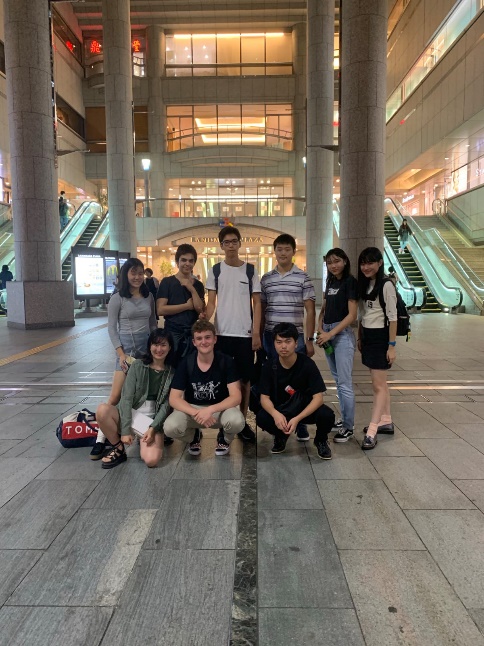 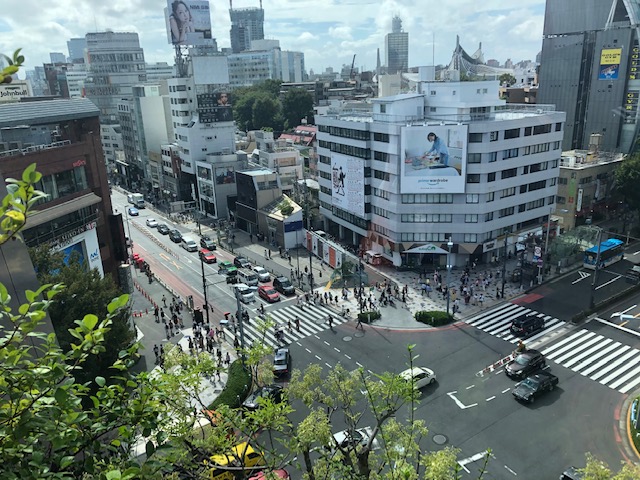 